 Р О С С И Й С К А Я   Ф Е Д Е Р А Ц И ЯБ Е Л Г О Р О Д С К А Я   О Б Л А С Т Ь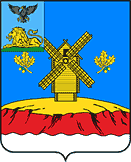 МУНИЦИПАЛЬНЫЙ СОВЕТ  МУНИЦИПАЛЬНОГО РАЙОНА «КРАСНОЯРУЖСКИЙ РАЙОН»Р Е Ш Е Н И Е« 28 »  октября 2021 года                                                                                 № 310 О внесении изменений в решение Муниципального советаКраснояружского района от 24 декабря 2020 года № 238«Об утверждении Перечня полномочий по решению                               вопросов местного самоуправления, переданных городским                            и сельским поселениям района, муниципальному району «Краснояружский район» Белгородской области на 2021 год»	Руководствуясь частью 4 статьи 15 Федерального закона от 6 октября 2003 года № 131-ФЗ  «Об общих принципах организации местного самоуправления в Российской Федерации" и Уставом муниципального района «Краснояружский район» Белгородской области,Муниципальный совет Краснояружского районарешил:	1. Внести в решение  Муниципального совета Краснояружского района от 24 декабря 2020 года № 238 «Об утверждении Перечня полномочий по решению вопросов местного самоуправления, переданных городским и сельским поселениям района, муниципальному району «Краснояружский район» Белгородской области на 2021 год» следующие изменения и дополнения:	1.1.  строку 10 в таблице перечня полномочий по решению вопросов местного значения городского поселения «Поселок Красная Яруга» муниципального района «Краснояружский район» Белгородской области, переданных муниципальному району  «Краснояружский район» Белгородской области в 2021году изложить в следующей редакции:	1.2. таблицу перечня полномочий по решению вопросов местного значения городского поселения «Поселок Красная Яруга» муниципального района «Краснояружский район» Белгородской области, переданных муниципальному району  «Краснояружский район» Белгородской области в 2021году дополнить строкой 16 следующего содержания:	1.3. Перечень полномочий по решению вопросов местного значения муниципального района «Краснояружский район» Белгородской области, переданных сельским поселениям в 2021 году утвержденный решением Муниципального совета Краснояружского района от 24 декабря 2020 года № 238, изложить в новой редакции согласно приложению к данному решению.	2. Данное решение опубликовать  в районной газете «Наша Жизнь», разместить на официальном сайте органов местного самоуправления муниципального района «Краснояружский район» Белгородской области в сети Интернет и сетевом издании «Наша Жизнь 31».	 Контроль за исполнением данного решения возложить на постоянную комиссию Муниципального совета Краснояружского района по вопросам бюджета, финансов, налоговой политики, муниципальной собственности (Лапкин Ю.В.).ПредседательМуниципального советаКраснояружского района                                                                И.М. Болгов         Приложение № 3 к решению Муниципального советаКраснояружского районаот «24» декабря 2020 г. № 238в редакции решения муниципального советаКраснояружского района от « 28 » октября 2021 г. № 310 ПЕРЕЧЕНЬ  полномочий по решению вопросов местного значения  муниципального района "Краснояружский район" Белгородской области,  переданных сельским поселениям  в 2021 году10.Утверждение правил благоустройства территории поселения, осуществление муниципального контроля в сфере благоустройства, предметом которого является соблюдение правил благоустройства территории поселения, требований к обеспечению доступности для инвалидов объектов социальной, инженерной и транспортной инфраструктур и предоставляемых услуг, организация благоустройства территории поселения в соответствии с указанными правилами, а также организация использования, охраны, защиты, воспроизводства городских лесов, лесов особо охраняемых природных территорий, расположенных в границах населенных пунктов поселения (п. 19 ч. 1 ст. 14 № 131-ФЗ)- в части утверждения правил благоустройства территории поселения;- в части осуществления муниципального контроля в сфере благоустройства;- в части организация благоустройства территории поселения:- организация наружного освещения населенных пунктов (освещение улиц).-263416.Дорожная деятельность в отношении автомобильных дорог местного значения в границах населенных пунктов поселения и обеспечение безопасности дорожного движения на них, включая создание и обеспечение функционирования парковок (парковочных мест), осуществление муниципального контроля на автомобильном транспорте, городском наземном электрическом транспорте и в дорожном хозяйстве в границах населенных пунктов поселения, организация дорожного движения, а также осуществление иных полномочий в области использования автомобильных дорог и осуществления дорожной деятельности в соответствии с законодательством Российской Федерации; (п. 5 ч. 1 ст. 14 № 131-ФЗ)- в части осуществления муниципального контроля на автомобильном транспорте, городском наземном электрическом транспорте и в дорожном хозяйстве в границах населенных пунктов поселения-№ п/пНаименование вопроса местного значения(полномочие передается вполном объеме / в части)(часть 1.1. ст. 7 Устава муниципального района "Краснояружский район" Белгородской области; ч. 3 и 4 ст. 14 Федерального закона от 06.10.2003 № 131-ФЗ "Об общих принципах организации местного самоуправления в РФ")Объем финансированияза счет  межбюджетных трансфертов (тыс. руб.)Объем финансированияза счет  межбюджетных трансфертов (тыс. руб.)Объем финансированияза счет  межбюджетных трансфертов (тыс. руб.)Объем финансированияза счет  межбюджетных трансфертов (тыс. руб.)Объем финансированияза счет  межбюджетных трансфертов (тыс. руб.)Объем финансированияза счет  межбюджетных трансфертов (тыс. руб.)Объем финансированияза счет  межбюджетных трансфертов (тыс. руб.)№ п/пНаименование вопроса местного значения(полномочие передается вполном объеме / в части)(часть 1.1. ст. 7 Устава муниципального района "Краснояружский район" Белгородской области; ч. 3 и 4 ст. 14 Федерального закона от 06.10.2003 № 131-ФЗ "Об общих принципах организации местного самоуправления в РФ")Вязовское сельское поселениеГрафовское сельское поселениеИлёк-Пеньковское сельское поселениеКолотиловское сельское поселениеРепяховское сельское поселениеСергиевское сельское поселениеТеребренское сельское поселение12456789101.Дорожная деятельность в отношении автомобильных дорог местного значения в границах населенных пунктов поселения и обеспечение безопасности дорожного движения на них, включая создание и обеспечение функционирования парковок (парковочных мест), осуществление муниципального контроля за сохранностью автомобильных дорог местного значения в границах населенных пунктов поселения, организация дорожного движения, а также осуществление иных полномочий в области использования автомобильных дорог и осуществления дорожной деятельности в соответствии с законодательством Российской Федерации (п. 5 ч. 1 ст. 14)- в части содержания автомобильных дорог местного значения в границах населенных пунктов сельских поселений1132,51237,91035,91714,11181,21279,8873,3